Read and trace the Russian words.Прочитай и обведи слова на русском языке.Look at the pictures and read the questions and answers.Посмотри на рисунки и прочитай вопросы и ответы.Answer the questions. Write the answer instead of dots. Ответь на вопросы. Напиши ответы вместо точек.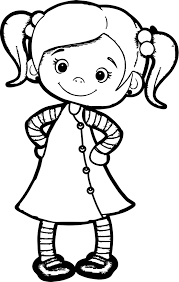 девочкаgirl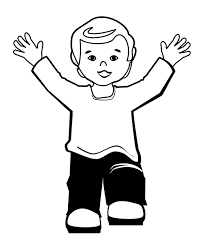 мальчикboy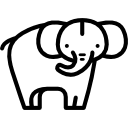 слонelephant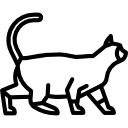 кошкаcat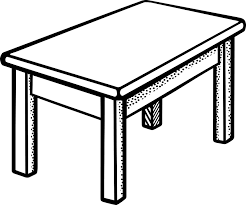 столtable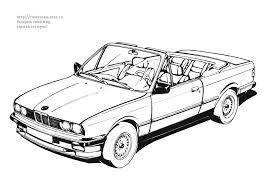 машинаcar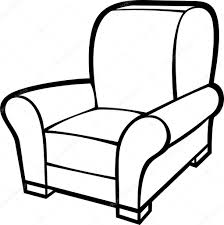 креслоarmchairКто это?Это мальчик.Кто это?Это девочка.Что это?Это машина.Кто это?Это ...................Кто это?Это .......................Кто это?Это .......................Что это?Это ....................Что это?Это .......................Что это?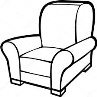 Это ........................